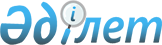 Шымкент қаласы мәслихатының 2018 жылғы 27 шілдедегі № 35/280-6с "2018-2020 жылдарға арналған Шымкент қаласының бюджеті туралы" шешіміне өзгерістер мен толықтыру енгізу туралы
					
			Мерзімі біткен
			
			
		
					Шымкент қаласы мәслихатының 2018 жылғы 21 қыркүйектегі № 37/290-6с шешiмi. Түркістан облысының Әдiлет департаментiнде 2018 жылғы 25 қыркүйекте № 4740 болып тiркелдi. Мерзiмi өткендiктен қолданыс тоқтатылды
      Қазақстан Республикасының 2008 жылғы 4 желтоқсандағы Бюджет кодексінің 108 бабының 1, 4 тармақтарына, "Қазақстан Республикасындағы жергілікті мемлекеттік басқару және өзін-өзі басқару туралы" Қазақстан Республикасының 2001 жылғы 23 қаңтардағы Заңының 6 бабының 1 тармағының 1) тармақшасына сәйкес, Шымкент қаласының мәслихаты ШЕШІМ ҚАБЫЛДАДЫ:
      1. Шымкент қаласы мәслихатының 2018 жылғы 27 шілдедегі № 35/280-6с "2018-2020 жылдарға арналған Шымкент қаласының бюджеті туралы" (Нормативтік құқықтық актілерді мемлекеттік тіркеу тізілімінде № 4705 тіркелген, 2018 жылғы 23 тамызда "Шымкент келбеті" газетінде және 2018 жылғы 20 тамызда Қазақстан Республикасының нормативтік құқықтық актілерінің эталондық бақылау банкінде электрондық түрде жарияланған) шешіміне мынадай өзгерістер мен толықтырулар енгізілсін:
      1 тармақ мынадай редакцияда жазылсын:
      "1. 2018-2020 жылдарға арналған Шымкент қаласының бюджеті тиісінше 1, 2 және 3 қосымшаларға сәйкес, оның ішінде 2018 жылға мынадай көлемде бекітілсін:
      1) кірістер – 66 074 047 мың теңге, оның ішінде:
      салықтық түсімдер – 44 883 463 мың теңге;
      салықтық емес түсімдер – 718 631 мың теңге;
      негізгі капиталды сатудан түсетін түсімдер – 8 818 055 мың теңге;
      трансферттер түсімі – 11 653 898 мың теңге;
      2) шығындар – 80 587 451 мың теңге;
      3) таза бюджеттік кредиттеу – 0;
      4) қаржы активтерімен операциялар бойынша сальдо – 1 174 911 мың теңге:
      қаржы активтерін сатып алу – 1 174 911 мың теңге;
      5) бюджет тапшылығы – -15 688 315 мың теңге;
      6) бюджет тапшылығын қаржыландыру – 15 688 315 мың теңге.";
      мынадай мазмұндағы 1-1 тармақпен толықтырылсын:
      "1-1. 2018 жылға арналған қала бюджетінде ішкі қарыздар есебінен тұрғын үй жобалауға және (немесе) салуға – 17 338 315 мың теңге қарастырылғаны ескерілсін.";
      көрсетілген шешімнің 1, 2, 5 қосымшалары осы шешімнің 1, 2, 3 қосымшаларына сәйкес жаңа редакцияда жазылсын.
      2. Осы шешім 2018 жылдың 1 қаңтарынан бастап қолданысқа енгізілсін. Шымкент қаласының 2018 жылға арналған бюджеті Шымкент қаласының 2019 жылға арналған бюджеті 2018-2020 жылдарға арналған қаладағы аудандардың бюджеттік бағдарламалары
					© 2012. Қазақстан Республикасы Әділет министрлігінің «Қазақстан Республикасының Заңнама және құқықтық ақпарат институты» ШЖҚ РМК
				
      Шымкент қаласы мәслихаты

      сессиясының төрағасы

Е.Омаров

      Шымкент қаласы мәслихатының хатшысы

Н.Бекназаров
Шымкент қаласының
мәслихатының 2018 жылғы
21 қыркүйектегі № 37/290-6с
шешіміне № 1 қосымшаШымкент қаласының
мәслихатының 2018 жылғы
27 шілдедегі № 35/280-6с
шешіміне № 1 қосымша
Санаты
Санаты
Санаты
Санаты
Сомасы мың теңге
Сыныбы
Сыныбы
Сыныбы
Атауы
Сомасы мың теңге
Ішкі сыныбы
Ішкі сыныбы
Ішкі сыныбы
Сомасы мың теңге
Ерекшелігі
Ерекшелігі
Сомасы мың теңге
1
1
1
1
2
3
І. КІРІСТЕР
І. КІРІСТЕР
І. КІРІСТЕР
І. КІРІСТЕР
І. КІРІСТЕР
66 074 047
1
Салықтық түсімдер
44 883 463
01
Табыс салығы
11 640 967
2
Жеке табыс салығы
11 640 967
03
Әлеуметтiк салық
9 137 278
1
Әлеуметтік салық
9 137 278
04
Меншiкке салынатын салықтар
5 971 300
1
Мүлiкке салынатын салықтар
3 945 866
3
Жер салығы
573 450
4
Көлiк құралдарына салынатын салық
1 450 765
5
Бірыңғай жер салығы
1 219
05
Тауарларға, жұмыстарға және қызметтерге салынатын iшкi салықтар
17 538 823
2
Акциздер
16 397 694
3
Табиғи және басқа да ресурстарды пайдаланғаны үшiн түсетiн түсiмдер
493 147
4
Кәсiпкерлiк және кәсiби қызметтi жүргiзгенi үшiн алынатын алымдар
502 331
5
Ойын бизнесіне салық
145 651
08
Заңдық маңызы бар әрекеттерді жасағаны және (немесе) оған уәкілеттігі бар мемлекеттік органдар немесе лауазымды адамдар құжаттар бергені үшін алынатын міндетті төлемдер
595 095
1
Мемлекеттік баж
595 095
2
Салықтық емес түсiмдер
718 631
01
Мемлекеттік меншіктен түсетін кірістер
96 546
5
Мемлекет меншігіндегі мүлікті жалға беруден түсетін кірістер
96 546
04
Мемлекеттік бюджеттен қаржыландырылатын, сондай-ақ Қазақстан Республикасы Ұлттық Банкінің бюджетінен (шығыстар сметасынан) ұсталатын және қаржыландырылатын мемлекеттік мекемелер салатын айыппұлдар, өсімпұлдар, санкциялар, өндіріп алулар
622 085
1
Мұнай секторы ұйымдарынан түсетін түсімдерді қоспағанда, мемлекеттік бюджеттен қаржыландырылатын, сондай-ақ Қазақстан Республикасы Ұлттық Банкінің бюджетінен (шығыстар сметасынан) ұсталатын және қаржыландырылатын мемлекеттік мекемелер салатын айыппұлдар, өсімпұлдар, санкциялар, өндіріп алулар
622 085
3
Негізгі капиталды сатудан түсетін түсімдер
8 818 055
01
Мемлекеттік мекемелерге бекітілген мемлекеттік мүлікті сату
8 511 176
1
Мемлекеттік мекемелерге бекітілген мемлекеттік мүлікті сату
8 511 176
03
Жердi және материалдық емес активтердi сату
306 879
1
Жерді сату
282 894
2
Материалдық емес активтерді сату
23 985
4
Трансферттердің түсімдері
11 653 898
02
Мемлекеттiк басқарудың жоғары тұрған органдарынан түсетiн трансферттер
11 653 898
1
Республикалық бюджеттен түсетiн трансферттер
11 653 898
Функционалдық топ
Функционалдық топ
Функционалдық топ
Функционалдық топ
Атауы
Сомасы мың теңге
Кіші функция
Кіші функция
Кіші функция
Кіші функция
Сомасы мың теңге
Бюджеттік бағдарламалардың әкімшісі
Бюджеттік бағдарламалардың әкімшісі
Бюджеттік бағдарламалардың әкімшісі
Сомасы мың теңге
Бағдарлама
Бағдарлама
Сомасы мың теңге
Кіші бағдарлама
Сомасы мың теңге
II. ШЫҒЫНДАР
II. ШЫҒЫНДАР
II. ШЫҒЫНДАР
II. ШЫҒЫНДАР
II. ШЫҒЫНДАР
80 587 451
01
Жалпы сипаттағы мемлекеттiк қызметтер
1 334 498
111
Республикалық маңызы бар қала, астана мәслихатының аппараты
26 093
001
Республикалық маңызы бар қала, астана мәслихатының қызметін қамтамасыз ету
12 598
003
Мемлекеттік органның күрделі шығыстары
13 495
121
Республикалық маңызы бар қала, астана әкімінің аппараты
679 810
001
Республикалық маңызы бар қала, астана әкімінің қызметін қамтамасыз ету
509 020
003
Мемлекеттік органның күрделі шығыстары
166 485
007
Ведомстволық бағыныстағы мемлекеттік мекемелер мен ұйымдардың күрделі шығыстары
1 920
013
Республикалық маңызы бар қала, астана Қазақстан халқы Ассамблеясының қызметін қамтамасыз ету
2 385
123
Қаладағы аудан, аудандық маңызы бар қала, кент, ауыл, ауылдық округ әкімінің аппараты
346 589
001
Қаладағы аудан, аудандық маңызы бар қаланың, кент, ауыл, ауылдық округ әкімінің қызметін қамтамасыз ету жөніндегі қызметтер
292 147
022
Мемлекеттік органның күрделі шығыстары
54 442
356
Республикалық маңызы бар қаланың, астананың қаржы басқармасы
61 577
001
Жергілікті бюджетті атқару және коммуналдық меншікті басқару саласындағы мемлекеттік саясатты іске асыру жөніндегі қызметтер
48 577
014
Мемлекеттік органның күрделі шығыстары
13 000
357
 Республикалық маңызы бар қаланың, астананың экономика және бюджеттік жоспарлау басқармасы
84 585
001
 Экономикалық саясатты, мемлекеттік жоспарлау жүйесін қалыптастыру мен дамыту саласындағы мемлекеттік саясатты іске асыру жөніндегі қызметтер
68 022
004
Мемлекеттік органның күрделі шығыстары
16 323
061
Бюджеттік инвестициялар және мемлекеттік-жекешелік әріптестік, оның ішінде концессия мәселелері жөніндегі құжаттаманы сараптау және бағалау
240
373
Республикалық маңызы бар қаланың, астананың құрылыс басқармасы
135 844
061
Мемлекеттік органдардың объектілерін дамыту
135 844
02
Қорғаныс
160 946
121
Республикалық маңызы бар қала, астана әкімінің аппараты
160 946
010
Жалпыға бірдей әскери міндетті атқару шеңберіндегі іс-шаралар
26 190
014
Республикалық маңызы бар қалалар, астана ауқымындағы төтенше жағдайлардың алдын-алу және оларды жою
134 756
03
Қоғамдық тәртіп, қауіпсіздік, құқықтық, сот, қылмыстық-атқару қызметі
1 107 173
329
Республикалық маңызы бар қаланың, астананың отбасы, балалар және жастар істері жөніндегі басқармасы
104 619
001
Жергілікті деңгейде отбасы институтын күшейту, гендерлік теңдік, әйелдердің, балалар мен жастардың құқығы мен заңнамалық мүдделерін қорғау саласындағы мемлекеттік саясатты іске асыру жөніндегі қызметтер
67 865
003
Мемлекеттік органның күрделі шығыстары
5 500
004
Жастар саясаты саласында іс-шараларды іске асыру
31 254
352
Республикалық маңызы бар қаланың, астананың бюджетінен қаржыландырылатын атқарушы ішкі істер органы
765 414
001
Республикалық маңызы бар қала, астана аумағында қоғамдық тәртіп пен қауіпсіздікті сақтау саласындағы мемлекеттік саясатты іске асыру жөніндегі қызметтер қамтамасыз ету
744 584
012
Белгілі тұратын жері және құжаттары жоқ адамдарды орналастыру қызметтері
12 895
013
Әкімшілік тәртіппен тұтқындалған адамдарды ұстауды ұйымдастыру
3 882
014
Қызметтік жануарларды ұстауды ұйымдастыру
4 053
373
Республикалық маңызы бар қаланың, астананың құрылыс басқармасы
5 636
021
Қоғамдық тәртіп және қауіпсіздік объектілерін салу
5 636
348
Республикалық маңызы бар қаланың, астананың жолаушылар көлігі және автомобиль жолдары басқармасы
231 504
004
Елдi мекендерде жол қозғалысы қауiпсiздiгін қамтамасыз ету
231 504
04
Бiлiм беру
32 114 505
353
Республикалық маңызы бар қаланың, астананың денсаулық сақтау басқармасы
21 640
003
Кадрлардың біліктілігін арттыру және оларды қайта даярлау
1 546
043
Техникалық және кәсіптік, орта білімнен кейінгі білім беру ұйымдарында мамандар даярлау
20 094
360
Республикалық маңызы бар қаланың, астананың білім басқармасы
28 399 855
001
Жергілікті деңгейде білім беру саласындағы мемлекеттік саясатты іске асыру жөніндегі қызметтер
24 556
003
Жалпы білім беру
16 692 809
004
Арнаулы бiлiм беру бағдарламалары бойынша жалпы бiлiм беру
121 999
005
Мамандандырылған бiлiм беру ұйымдарында дарынды балаларға жалпы бiлiм беру
274 425
007
Республикалық маңызы бар қаланың, астананың мемлекеттік білім беру мекемелер үшін оқулықтар мен оқу-әдiстемелiк кешендерді сатып алу және жеткізу
1 282 323
008
Балаларға қосымша білім беру
437 984
013
Балалар мен жасөспірімдердің психикалық денсаулығын зерттеу және халыққа психологиялық-медициналық-педагогикалық консультациялық көмек көрсету
13 984
014
Дамуында проблемалары бар балалар мен жасөспірімдердің оңалту және әлеуметтік бейімдеу
20 319
021
Жетім баланы (жетім балаларды) және ата-аналарының қамқорынсыз қалған баланы (балаларды) күтіп-ұстауға асыраушыларына ай сайынғы ақшалай қаражат төлемдері
78 352
024
Техникалық және кәсіптік білім беру ұйымдарында мамандар даярлау
731 852
027
Жетім баланы (жетім балаларды) және ата-анасының қамқорлығынсыз қалған баланы (балаларды) асырап алғаны үшін Қазақстан азаматтарына біржолғы ақша қаражатын төлеуге арналған төлемдер
1 443
034
Мектепке дейінгі тәрбие мен оқыту ұйымдарының қызметін қамтамасыз ету
299 379
036
Мектепке дейінгі білім беру ұйымдарында мемлекеттік білім беру тапсырысын іске асыруға
6 697 141
067
Ведомстволық бағыныстағы мемлекеттік мекемелер мен ұйымдардың күрделі шығыстары
1 723 289
373
Республикалық маңызы бар қаланың, астананың құрылыс басқармасы
2 917 053
028
Бастауыш, негізгі орта және жалпы орта білім беру объектілерін салу және реконструкциялау
2 916 553
069
Қосымша білім беру объектілерін салу және реконструкциялау
500
381
Республикалық маңызы бар қаланың, астананың дене шынықтыру және спорт басқармасы
775 957
006
Балалар мен жасөспірімдерге спорт бойынша қосымша білім беру
775 957
05
Денсаулық сақтау
78 027
353
Республикалық маңызы бар қаланың, астананың денсаулық сақтау басқармасы
78 027
001
Жергілікті деңгейде денсаулық сақтау саласындағы мемлекеттік саясатты іске асыру жөніндегі қызметтер
32 489
006
Ана мен баланы қорғау жөніндегі көрсетілетін қызметтер
31 489
030
Мемлекеттік органдардың күрделі шығыстары
14 049
06
Әлеуметтiк көмек және әлеуметтiк қамсыздандыру
4 905 198
329
Республикалық маңызы бар қаланың, астананың отбасы, балалар және жастар істері жөніндегі басқармасы
44 535
015
Жетiм балаларды, ата-анасының қамқорлығынсыз қалған балаларды әлеуметтік қамсыздандыру
35 113
037
Әлеуметтік сауықтандыру
9 422
333
Республикалық маңызы бар қаланың, астананың жұмыспен қамту және әлеуметтік қорғау басқармасы
4 827 556
001
Жергілікті деңгейде халық үшін жұмыспен қамтуды қамтамасыз ету және әлеуметтік бағдарламаларды іске асыру саласындағы мемлекеттік саясатты іске асыру жөніндегі қызметтер
59 328
002
Жалпы үлгідегі медициналық-әлеуметтік мекемелерде (ұйымдарда), арнаулы әлеуметтік қызметтер көрсету орталықтарында, әлеуметтік қызмет көрсету орталықтарында қарттар мен мүгедектерге арнаулы әлеуметтік қызметтер көрсету
84 606
003
Жұмыспен қамту бағдарламасы
1 062 025
004
Мемлекеттік атаулы әлеуметтік көмек
2 441 343
007
Тұрғын үйге көмек көрсету
6 424
008
Жергілікті өкілді органдардың шешімі бойынша азаматтардың жекелеген санаттарына әлеуметтік көмек
271 192
009
Мүгедектерді әлеуметтік қолдау
5 656
013
Жәрдемақыларды және басқа да әлеуметтік төлемдерді есептеу, төлеу мен жеткізу бойынша қызметтерге ақы төлеу
6 979
015
Оңалтудың жеке бағдарламасына сәйкес мұқтаж мүгедектердi мiндеттi гигиеналық құралдармен қамтамасыз ету, қозғалуға қиындығы бар бірінші топтағы мүгедектерге жеке көмекшінің және есту бойынша мүгедектерге қолмен көрсететiн тіл маманының қызметтерін ұсыну
460 684
016
Белгілі бір тұрғылықты жері жоқ адамдарды әлеуметтік бейімдеу
48 129
019
Үкіметтік емес ұйымдарға мемлекеттік әлеуметтік тапсырысты орналастыру
8 495
020
Психоневрологиялық медициналық-әлеуметтік мекемелерде (ұйымдарда), арнаулы әлеуметтік қызметтер көрсету орталықтарында, әлеуметтік қызмет көрсету орталықтарында психоневрологиялық аурулармен ауыратын мүгедектер үшін арнаулы әлеуметтік қызметтер көрсету
64 497
022
Балалар психоневрологиялық медициналық-әлеуметтік мекемелерінде (ұйымдарда), арнаулы әлеуметтік қызметтер көрсету орталықтарында, әлеуметтік қызмет көрсету орталықтарында психоневрологиялық патологиялары бар мүгедек балалар үшін арнаулы әлеуметтік қызметтер көрсету
32 824
026
Мемлекеттік органның күрделі шығыстары
2 540
028
Күш көрсету немесе күш көрсету қаупі салдарынан қиын жағдайларға тап болған тәуекелдер тобындағы адамдарға қызметтер
26 599
030
Жұмыспен қамту орталықтарын қамтамасыз ету
148 883
032
Ведомстволық бағыныстағы мемлекеттік мекемелер мен ұйымдардың күрделі шығыстары
32 461
044
Жергілікті деңгейде көші-қон іс-шараларын іске асыру
3 282
045
Қазақстан Республикасында мүгедектердің құқықтарын қамтамасыз ету және өмір сүру сапасын жақсарту жөніндегі 2012 - 2018 жылдарға арналған іс-шаралар жоспарын іске асыру
61 609
360
Республикалық маңызы бар қаланың, астананың білім басқармасы
8 262
016
Жетiм балаларды, ата-анасының қамқорлығынсыз қалған балаларды әлеуметтiк қамсыздандыру
8 262
388
Республикалық маңызы бар қаланың, астананың Мемлекеттік еңбек инспекциясы және көші-қон басқармасы
24 845
001
Жергілікті деңгейде көші-қон және еңбек қатынастарын реттеу саласында мемлекеттік саясатты іске асыру бойынша қызметтер 
18 845
003
Мемлекеттік органның күрделі шығыстары
6 000
07
Тұрғын үй-коммуналдық шаруашылық
31 096 715
123
Қаладағы аудан, аудандық маңызы бар қала, кент, ауыл, ауылдық округ әкімінің аппараты
1 577 536
009
Елді мекендердің санитариясын қамтамасыз ету
496 516
011
Елді мекендерді абаттандыру мен көгалдандыру
1 081 020
373
 Республикалық маңызы бар қаланың, астананың құрылыс басқармасы
21 102 197
012
Коммуналдық тұрғын үй қорының тұрғын үйін жобалау және (немесе) салу, реконструкциялау
19 780 486
013
Қаланы абаттандыруды дамыту
7 000
017
Инженерлік-коммуникациялық инфрақұрылымды жобалау, дамыту және (немесе) жайластыру
1 310 869
035
Ауыл шаруашылығы объектілерін дамыту
3 842
371
Республикалық маңызы бар қаланың, астананың Энергетика және коммуналдық шаруашылық басқармасы
7 057 600
001
Жергілікті деңгейде энергетика және коммуналдық шаруашылық саласындағы мемлекеттік саясатты іске асыру жөніндегі қызметтер
109 502
005
Коммуналдық шаруашылық дамыту
418 325
006
Сумен жабдықтау және су бұру жүйесінің жұмыс істеуі
411 902
007
Сумен жабдықтау және су бұру жүйесін дамыту
556 855
008
Инженерлік-коммуникациялық инфрақұрылымды жобалау, дамыту және (немесе) жайластыру
296 990
016
Мемлекеттік органның күрделі шығыстары
3 400
025
Қазақстан Республикасының сейсмоқауіпті өңірлерінде орналасқан тұрғын үйлердің сейсмотұрақтылығын қолдауға бағытталған іс-шаралар
13 725
028
Республикалық маңызы бар қаланың, астананың коммуналдық меншігіндегі жылу жүйелерін пайдалануды ұйымдастыру
867 976
037
Елді мекендердегі көшелерді жарықтандыру
747 755
038
Елді мекендердің санитариясын қамтамасыз ету
873 082
047
Жерлеу орындарын ұстау және туыстары жоқ адамдарды жерлеу
90 888
048
Елді мекендерді абаттандыру мен көгалдандыру
2 596 268
067
Ведомстволық бағыныстағы мемлекеттік мекемелер мен ұйымдардың күрделі шығыстары
70 932
383
Республикалық маңызы бар қаланың, астананың Тұрғын үй және тұрғын үй инспекциясы басқармасы
389 054
001
Жергілікті деңгейде тұрғын үй қоры саласында тұрғын үй мәселелері бойынша мемлекеттік саясатты іске асыру жөніндегі қызметтер
23 615
006
Мемлекеттік тұрғын үй қорын сақтауды ұйымдастыру
29 814
098
Коммуналдық тұрғын үй қорының тұрғын үйлерін сатып алу
335 625
394
Республикалық маңызы бар қаланың, астананың жер қатынастары және жердің пайдаланылуы мен қорғалуын бақылау басқармасы
970 328
011
Мемлекеттiк қажеттiлiктер үшiн жер учаскелерiн алып қою, оның iшiнде сатып алу жолымен алып қою және осыған байланысты жылжымайтын мүлiктi иелiктен айыру
970 328
08
Мәдениет, спорт, туризм және ақпараттық кеңістiк
2 604 531
123
Қаладағы аудан, аудандық маңызы бар қала, кент, ауыл, ауылдық округ әкімінің аппараты
12 458
006
Жергілікті деңгейде мәдени-демалыс жұмыстарын қолдау
12 458
328
Республикалық маңызы бар қаланың, астананың ішкі саясат және дін істері басқармасы
301 265
001
Жергілікті деңгейде дін қызметі және ішкі саясат мәселелері жөніндегі мемлекеттік саясатты іске асыру жөніндегі қызметтер
111 813
005
Мемлекеттік ақпараттық саясат жүргізу жөніндегі қызметтер
187 064
007
Мемлекеттік органның күрделі шығыстары
2 388
330
Республикалық маңызы бар қаланың, астананың ақпараттандыру, мемлекеттік қызметтер көрсету және архивтер басқармасы
32 123
001
Жергілікті деңгейде ақпараттандыру, мемлекеттік қызметтер көрсету, архив ісін басқару жөніндегі мемлекеттік саясатты іске асыру жөніндегі қызметтер 
19 746
003
Архив қорының сақталуын қамтамасыз ету
5 877
009
Мемлекеттік органның күрделі шығыстары 
6 500
331
Республикалық маңызы бар қаланың, астананың мәдениет және тілдерді дамыту басқармасы
795 418
001
Жергiлiктi деңгейде мәдениет және тілдерді дамыту саласындағы мемлекеттік саясатты іске асыру жөніндегі қызметтер
18 844
003
Мемлекеттiк тiлдi және Қазақстан халқының басқа да тiлдерін дамыту
15 620
005
Тарихи-мәдени мұраны сақтауды және оған қолжетімділікті қамтамасыз ету
254 107
006
Мәдени-демалыс жұмысын қолдау
104 714
007
Театр және музыка өнерін қолдау
66 466
008
Қалалық кітапханалардың жұмыс істеуін қамтамасыз ету
117 937
010
Зоопарктер мен дендропарктердiң жұмыс iстеуiн қамтамасыз ету
61 392
011
Мемлекеттік органның күрделі шығыстары 
9 782
032
Ведомстволық бағыныстағы мемлекеттік мекемелер мен ұйымдардың күрделі шығыстары
146 556
373
Республикалық маңызы бар қаланың, астананың құрылыс басқармасы
49 173
014
Мәдениет объектілерін дамыту
42 217
015
Cпорт объектілерін дамыту
6 956
381
Республикалық маңызы бар қаланың, астананың дене шынықтыру және спорт басқармасы
1 392 211
001
Жергілікті деңгейде дене шынықтыру және спорт саласындағы мемлекеттік саясатты іске асыру жөніндегі қызметтер
19 979
002
Жергілікті деңгейде спорттық жарыстар өткiзу
92 189
003
 Республикалық және халықаралық спорттық жарыстарға әртүрлі спорт түрлері бойынша құрама командалары мүшелерінің дайындығы және қатысуы
1 272 334
005
Мемлекеттік органның күрделі шығыстары
1 682
032
Ведомстволық бағыныстағы мемлекеттік мекемелер мен ұйымдардың күрделі шығыстары
6 027
399
Республикалық маңызы бар қаланың, астананың туризм және сыртқы байланыстар басқармасы
21 883
001
Жергілікті деңгейде туризм және сыртқы байланыстар саласындағы мемлекеттік саясатты іске асыру жөніндегі қызметтер
16 883
004
Мемлекеттік органның күрделі шығыстары
5 000
09
Отын-энергетика кешенi және жер қойнауын пайдалану
1 537 580
371
Республикалық маңызы бар қаланың, астананың Энергетика және коммуналдық шаруашылық басқармасы
1 537 580
012
Жылу-энергетикалық жүйені дамыту
1 496 187
029
Газ тасымалдау жүйесін дамыту 
41 393
10
Ауыл, су, орман, балық шаруашылығы, ерекше қорғалатын табиғи аумақтар, қоршаған ортаны және жануарлар дүниесін қорғау, жер қатынастары
426 543
349
Республикалық маңызы бар қаланың, астананың ауыл шаруашылығы және ветеринария басқармасы
320 957
001
Жергілікті деңгейде ауыл шаруашылығы және ветеринария саласындағы мемлекеттік саясатты іске асыру жөніндегі қызметтер
104 850
003
Мемлекеттік органның күрделі шығыстары
2 535
008
Ауру жануарларды санитарлық союды ұйымдастыру
228
010
Мал көмінділерінің (биотермиялық шұңқырлардың) жұмыс істеуін қамтамасыз ету
535
011
Алып қойылатын және жойылатын ауру жануарлардың, жануарлардан алынатын өнімдер мен шикізаттың құнын иелеріне өтеу
5 256
016
Эпизоотияға қарсы іс-шаралар жүргізу
51 744
017
Жануарлардың энзоотиялық аурулары бойынша ветеринариялық іс-шараларды жүргізу
35 684
018
Ауыл шаруашылығы жануарларын сәйкестендіру жөніндегі іс-шараларды өткізу
295
025
Қаңғыбас иттер мен мысықтарды аулауды және жоюды ұйымдастыру
68 955
032
Ведомстволық бағыныстағы мемлекеттік мекемелер мен ұйымдардың күрделі шығыстары
49 875
050
 Инвестициялар салынған жағдайда агроөнеркәсіптік кешен субъектісі көтерген шығыстардың бөліктерін өтеу
1 000
354
Республикалық маңызы бар қаланың, астананың табиғи ресурстар және табиғат пайдалануды реттеу басқармасы
31 227
001
 Жергілікті деңгейде мемлекеттік сәулет-құрылыс бақылау саласындағы мемлекеттік саясатты іске асыру жөніндегі қызметтер
12 919
006
Ерекше қорғалатын табиғи аумақтарды күтіп-ұстау және қорғау
11 122
012
Мемлекеттік органның күрделі шығыстары
7 186
394
Республикалық маңызы бар қаланың, астананың жер қатынастары және жердің пайдаланылуы мен қорғалуын бақылау басқармасы
74 359
001
Республикалық маңызы бар қаланың, астананың аумағында жер қатынастары және жердің пайдаланылуы мен қорғалуын бақылауды реттеу саласындағы мемлекеттік саясатты іске асыру жөніндегі қызметтер
69 859
003
Мемлекеттік органның күрделі шығыстары
4 500
11
Өнеркәсіп, сәулет, қала құрылысы және құрылыс қызметі
412 564
373
Республикалық маңызы бар қаланың, астананың құрылыс басқармасы
31 280
001
Жергілікті деңгейде құрылыс саласындағы мемлекеттік саясатты іске асыру жөніндегі қызметтер
27 329
003
Мемлекеттік органның күрделі шығыстары
3 951
365
Республикалық маңызы бар қаланың, астананың сәулет және қала құрылысы басқармасы
350 923
001
Жергілікті деңгейде сәулет және құрылысы саласындағы мемлекеттік саясатты іске асыру жөніндегі қызметтер
53 985
002
Елді мекендердегі құрылыстардың бас жоспарын әзірлеу
256 066
005
Мемлекеттік органның күрделі шығыстары
24 833
032
Ведомстволық бағыныстағы мемлекеттік мекемелер мен ұйымдардың күрделі шығыстары
16 039
390
Республикалық маңызы бар қаланың, астананың мемлекеттік сәулет-құрылыс бақылауы басқармасы
30 361
001
 Жергілікті деңгейде мемлекеттік сәулет-құрылыс бақылау саласындағы мемлекеттік саясатты іске асыру жөніндегі қызметтер
22 861
003
 Мемлекеттік органның күрделі шығыстары
7 500
12
Көлiк және коммуникация
3 359 372
348
Республикалық маңызы бар қаланың, астананың жолаушылар көлігі және автомобиль жолдары басқармасы
3 359 372
001
Жергілікті деңгейде жолаушылар көлігі және автомобиль жолдары саласында мемлекеттік саясатты іске асыру жөніндегі қызметтер
33 094
003
Мемлекеттік органның күрделі шығыстары
2 500
007
Көлік инфрақұрылымын дамыту
1 037 333
009
Әлеуметтiк маңызы бар iшкi қатынастар бойынша жолаушылар тасымалдарын субсидиялау
120 000
010
Елді-мекендер көшелеріндегі автомобиль жолдарын күрделі және орташа жөндеу
1 833 445
016
Автомобиль жолдарының жұмыс істеуін қамтамасыз ету
333 000
13
Басқалар
594 448
356
Республикалық маңызы бар қаланың, астананың қаржы басқармасы
66 949
013
Республикалық маңызы бар қаланың, астананың жергілікті атқарушы органының резервi
66 949
393
Республикалық маңызы бар қаланың, астананың кәсіпкерлік және индустриалды-инновациялық даму басқармасы
527 499
001
Жергілікті деңгейде кәсіпкерлік және индустриалдық-инновациялық қызметті дамыту саласындағы мемлекеттік саясатты іске асыру жөніндегі қызметтер
221 580
003
Мемлекеттік органның күрделі шығыстары
5 919
017
"Бизнестің жол картасы 2020" бизнесті қолдау мен дамытудың бірыңғай бағдарламасы шеңберінде кредиттер бойынша пайыздық мөлшерлемелерді субсидиялау
300 000
14
Борышқа қызмет көрсету
3 496
356
Республикалық маңызы бар қаланың, астананың қаржы басқармасы
3 496
005
Жергілікті атқарушы органдардың борышына қызмет көрсету
2 492
018
Жергілікті атқарушы органдардың республикалық бюджеттен қарыздар бойынша сыйақылар мен өзге де төлемдерді төлеу бойынша борышына қызмет көрсету 
1 004
15
Трансферттер
851 855
356
Республикалық маңызы бар қаланың, астананың қаржы басқармасы
851 855
024
Заңнаманы өзгертуге байланысты жоғары тұрған бюджеттің шығындарын өтеуге төменгі тұрған бюджеттен ағымдағы нысаналы трансферттер
851 855
ІII. ТАЗА БЮДЖЕТТІК КРЕДИТ БЕРУ
0
IV. ҚАРЖЫ АКТИВТЕРМЕН ЖАСАЛАТЫН ОПЕРАЦИЯЛАР БОЙЫНША САЛЬДО
1 174 911
Функционалдық топ
Функционалдық топ
Функционалдық топ
Функционалдық топ
Атауы
Сомасы мың теңге
Кіші функция
Кіші функция
Кіші функция
Кіші функция
Сомасы мың теңге
Бюджеттік бағдарламалардың әкімшісі
Бюджеттік бағдарламалардың әкімшісі
Бюджеттік бағдарламалардың әкімшісі
Сомасы мың теңге
Бағдарлама
Бағдарлама
Сомасы мың теңге
Қаржы активтерді сатып алу
1 174 911
13
Басқалар
1 174 911
383
Республикалық маңызы бар қаланың, астананың Тұрғын үй және тұрғын үй инспекциясы басқармасы
174 911
065
Заңды тұлғалардың жарғылық капиталын қалыптастыру немесе ұлғайту
174 911
393
Республикалық маңызы бар қаланың, астананың кәсіпкерлік және индустриалды-инновациялық даму басқармасы
1 000 000
065
Заңды тұлғалардың жарғылық капиталын қалыптастыру немесе ұлғайту
1 000 000
V. БЮДЖЕТ ТАПШЫЛЫҒЫ (ПРОФИЦИТ)
-15 688 315
VI. БЮДЖЕТ ТАПШЫЛЫҒЫН (ПРОФИЦИТІН ПАЙДАЛАНУ) ҚАРЖЫЛАНДЫРУ
15 688 315Шымкент қаласының
мәслихатының 2018 жылғы
21 қыркүйектегі № 37/290-6с
шешіміне № 2 қосымшаШымкент қаласының
мәслихатының 2018 жылғы
27 шілдедегі № 35/280-6с
шешіміне № 2 қосымша
Санаты
Санаты
Санаты
Санаты
Сомасы мың теңге
Сыныбы
Сыныбы
Сыныбы
Атауы
Сомасы мың теңге
Ішкі сыныбы
Ішкі сыныбы
Ішкі сыныбы
Сомасы мың теңге
Ерекшелігі
Ерекшелігі
Сомасы мың теңге
1
1
1
1
2
3
І. КІРІСТЕР
І. КІРІСТЕР
І. КІРІСТЕР
І. КІРІСТЕР
І. КІРІСТЕР
70 637 397
1
Салықтық түсімдер
70 195 219
01
Табыс салығы
21 368 789
2
Жеке табыс салығы
21 368 789
03
Әлеуметтiк салық
17 146 720
1
Әлеуметтік салық
17 146 720
04
Меншiкке салынатын салықтар
9 444 099
1
Мүлiкке салынатын салықтар
6 441 270
3
Жер салығы
763 589
4
Көлiк құралдарына салынатын салық
2 237 464
5
Бірыңғай жер салығы
1 776
05
Тауарларға, жұмыстарға және қызметтерге салынатын iшкi салықтар
21 436 515
2
Акциздер
19 650 819
3
Табиғи және басқа да ресурстарды пайдаланғаны үшiн түсетiн түсiмдер
883 650
4
Кәсiпкерлiк және кәсiби қызметтi жүргiзгенi үшiн алынатын алымдар
796 969
5
Ойын бизнесіне салық
105 077
08
Заңдық маңызы бар әрекеттерді жасағаны және (немесе) оған уәкілеттігі бар мемлекеттік органдар немесе лауазымды адамдар құжаттар бергені үшін алынатын міндетті төлемдер
799 096
1
Мемлекеттік баж
799 096
2
Салықтық емес түсiмдер
93 669
01
Мемлекеттік меншіктен түсетін кірістер
93 669
1
Мемлекеттік кәсіпорындардың таза кірісі бөлігінің түсімдері
435
3
Мемлекет меншігіндегі акциялардың мемлекеттік пакеттеріне дивидендтер
10 770
5
Мемлекет меншігіндегі мүлікті жалға беруден түсетін кірістер
82 464
7
Мемлекеттік бюджеттен берілген кредиттер бойынша сыйақылар
0
3
Негізгі капиталды сатудан түсетін түсімдер
348 509
01
Мемлекеттік мекемелерге бекітілген мемлекеттік мүлікті сату
55 105
1
Мемлекеттік мекемелерге бекітілген мемлекеттік мүлікті сату
55 105
03
Жердi және материалдық емес активтердi сату
293 404
1
Жерді сату
281 254
2
Материалдық емес активтерді сату
12 150
Функционалдық топ
Функционалдық топ
Функционалдық топ
Функционалдық топ
Атауы
Сомасы мың теңге
Бюджеттік бағдарламалардың әкімшісі
Бюджеттік бағдарламалардың әкімшісі
Бюджеттік бағдарламалардың әкімшісі
Сомасы мың теңге
Бағдарлама
Бағдарлама
Сомасы мың теңге
Кіші бағдарлама
Сомасы мың теңге
II. ШЫҒЫНДАР
II. ШЫҒЫНДАР
II. ШЫҒЫНДАР
II. ШЫҒЫНДАР
II. ШЫҒЫНДАР
70 637 397
01
Жалпы сипаттағы мемлекеттiк қызметтер
1 526 722
111
Республикалық маңызы бар қала, астана мәслихатының аппараты
23 642
001
Республикалық маңызы бар қала, астана мәслихатының қызметін қамтамасыз ету
23 642
121
Республикалық маңызы бар қала, астана әкімінің аппараты
899 090
001
Республикалық маңызы бар қала, астана әкімінің қызметін қамтамасыз ету
899 090
123
Қаладағы аудан, аудандық маңызы бар қала, кент, ауыл, ауылдық округ әкімінің аппараты
400 792
001
Қаладағы аудан, аудандық маңызы бар қаланың, кент, ауыл, ауылдық округ әкімінің қызметін қамтамасыз ету жөніндегі қызметтер
400 792
356
Республикалық маңызы бар қаланың, астананың қаржы басқармасы
107 154
001
Жергілікті бюджетті атқару және коммуналдық меншікті басқару саласындағы мемлекеттік саясатты іске асыру жөніндегі қызметтер
67 154
003
Салық салу мақсатында мүлікті бағалауды жүргізу
40 000
357
 Республикалық маңызы бар қаланың, астананың экономика және бюджеттік жоспарлау басқармасы
96 044
001
 Экономикалық саясатты, мемлекеттік жоспарлау жүйесін қалыптастыру мен дамыту саласындағы мемлекеттік саясатты іске асыру жөніндегі қызметтер
96 044
02
Қорғаныс
212 380
121
Республикалық маңызы бар қала, астана әкімінің аппараты
212 380
010
Жалпыға бірдей әскери міндетті атқару шеңберіндегі іс-шаралар
52 380
014
Республикалық маңызы бар қалалар, астана ауқымындағы төтенше жағдайлардың алдын-алу және оларды жою
160 000
03
Қоғамдық тәртіп, қауіпсіздік, құқықтық, сот, қылмыстық-атқару қызметі
401 960
329
Республикалық маңызы бар қаланың, астананың отбасы, балалар және жастар істері жөніндегі басқармасы
98 238
001
Жергілікті деңгейде отбасы институтын күшейту, гендерлік теңдік, әйелдердің, балалар мен жастардың құқығы мен заңнамалық мүдделерін қорғау саласындағы мемлекеттік саясатты іске асыру жөніндегі қызметтер
35 730
004
Жастар саясаты саласында іс-шараларды іске асыру
62 508
373
Республикалық маңызы бар қаланың, астананың құрылыс басқармасы
100 000
021
Қоғамдық тәртіп және қауіпсіздік объектілерін салу
100 000
333
Республикалық маңызы бар қаланың, астананың жұмыспен қамту және әлеуметтік қорғау басқармасы
23 950
039
Қылмыстық жазасын өтеген адамдарды әлеуметтік бейімдеу мен оңалтуды ұйымдастыру және жүзеге асыру"
23 950
348
Республикалық маңызы бар қаланың, астананың жолаушылар көлігі және автомобиль жолдары басқармасы
179 772
004
Елдi мекендерде жол қозғалысы қауiпсiздiгін қамтамасыз ету
179 772
04
Бiлiм беру
45 144 751
360
Республикалық маңызы бар қаланың, астананың білім басқармасы
44 280 188
001
Жергілікті деңгейде білім беру саласындағы мемлекеттік саясатты іске асыру жөніндегі қызметтер
49 112
003
Жалпы білім беру
27 320 400
007
Республикалық маңызы бар қаланың, астананың мемлекеттік білім беру мекемелер үшін оқулықтар мен оқу-әдiстемелiк кешендерді сатып алу және жеткізу
1 282 323
008
Балаларға қосымша білім беру
863 428
021
Жетім баланы (жетім балаларды) және ата-аналарының қамқорынсыз қалған баланы (балаларды) күтіп-ұстауға асыраушыларына ай сайынғы ақшалай қаражат төлемдері
155 310
027
Жетім баланы (жетім балаларды) және ата-анасының қамқорлығынсыз қалған баланы (балаларды) асырап алғаны үшін Қазақстан азаматтарына біржолғы ақша қаражатын төлеуге арналған төлемдер
1 443
034
Мектепке дейінгі тәрбие мен оқыту ұйымдарының қызметін қамтамасыз ету
698 758
036
Мектепке дейінгі білім беру ұйымдарында мемлекеттік білім беру тапсырысын іске асыруға
12 409 414
067
Ведомстволық бағыныстағы мемлекеттік мекемелер мен ұйымдардың күрделі шығыстары
1 500 000
373
Республикалық маңызы бар қаланың, астананың құрылыс басқармасы
864 563
028
Бастауыш, негізгі орта және жалпы орта білім беру объектілерін салу және реконструкциялау
864 563
05
Денсаулық сақтау
68 076
353
Республикалық маңызы бар қаланың, астананың денсаулық сақтау басқармасы
68 076
001
Жергілікті деңгейде денсаулық сақтау саласындағы мемлекеттік саясатты іске асыру жөніндегі қызметтер
68 076
030
Мемлекеттік органдардың күрделі шығыстары
06
Әлеуметтiк көмек және әлеуметтiк қамсыздандыру
4 561 386
333
Республикалық маңызы бар қаланың, астананың жұмыспен қамту және әлеуметтік қорғау басқармасы
4 507 172
001
Жергілікті деңгейде халық үшін жұмыспен қамтуды қамтамасыз ету және әлеуметтік бағдарламаларды іске асыру саласындағы мемлекеттік саясатты іске асыру жөніндегі қызметтер
118 656
003
Жұмыспен қамту бағдарламасы
266 166
004
Мемлекеттік атаулы әлеуметтік көмек
2 759 936
007
Тұрғын үйге көмек көрсету
12 848
008
Жергілікті өкілді органдардың шешімі бойынша азаматтардың жекелеген санаттарына әлеуметтік көмек
508 364
009
Мүгедектерді әлеуметтік қолдау
11 312
013
Жәрдемақыларды және басқа да әлеуметтік төлемдерді есептеу, төлеу мен жеткізу бойынша қызметтерге ақы төлеу
2 618
015
Оңалтудың жеке бағдарламасына сәйкес мұқтаж мүгедектердi мiндеттi гигиеналық құралдармен қамтамасыз ету, қозғалуға қиындығы бар бірінші топтағы мүгедектерге жеке көмекшінің және есту бойынша мүгедектерге қолмен көрсететiн тіл маманының қызметтерін ұсыну
219 142
016
Белгілі бір тұрғылықты жері жоқ адамдарды әлеуметтік бейімдеу
72 308
018
Мұқтаж азаматтарға үйде әлеуметтiк көмек көрсету
169 212
019
Үкіметтік емес ұйымдарға мемлекеттік әлеуметтік тапсырысты орналастыру
14 656
030
Жұмыспен қамту орталықтарын қамтамасыз ету
260 302
045
Қазақстан Республикасында мүгедектердің құқықтарын қамтамасыз ету және өмір сүру сапасын жақсарту жөніндегі 2012 - 2018 жылдарға арналған іс-шаралар жоспарын іске асыру
91 652
360
Республикалық маңызы бар қаланың, астананың білім басқармасы
16 524
016
Жетiм балаларды, ата-анасының қамқорлығынсыз қалған балаларды әлеуметтiк қамсыздандыру
16 524
388
Республикалық маңызы бар қаланың, астананың Мемлекеттік еңбек инспекциясы және көші-қон басқармасы
37 690
001
Жергілікті деңгейде көші-қон және еңбек қатынастарын реттеу саласында мемлекеттік саясатты іске асыру бойынша қызметтер 
37 690
07
Тұрғын үй-коммуналдық шаруашылық
12 617 126
123
Қаладағы аудан, аудандық маңызы бар қала, кент, ауыл, ауылдық округ әкімінің аппараты
3 372 936
009
Елді мекендердің санитариясын қамтамасыз ету
695 948
011
Елді мекендерді абаттандыру мен көгалдандыру
2 676 988
373
 Республикалық маңызы бар қаланың, астананың құрылыс басқармасы
2 250 000
012
Коммуналдық тұрғын үй қорының тұрғын үйін жобалау және (немесе) салу, реконструкциялау
2 000 000
013
Қаланы абаттандыруды дамыту
100 000
017
Инженерлік-коммуникациялық инфрақұрылымды жобалау, дамыту және (немесе) жайластыру
100 000
035
Ауыл шаруашылығы объектілерін дамыту
50 000
371
Республикалық маңызы бар қаланың, астананың Энергетика және коммуналдық шаруашылық басқармасы
6 746 960
001
Жергілікті деңгейде энергетика және коммуналдық шаруашылық саласындағы мемлекеттік саясатты іске асыру жөніндегі қызметтер
219 004
005
Коммуналдық шаруашылық дамыту
500 000
007
Сумен жабдықтау және су бұру жүйесін дамыту
500 000
008
Инженерлік-коммуникациялық инфрақұрылымды жобалау, дамыту және (немесе) жайластыру
200 000
025
Қазақстан Республикасының сейсмоқауіпті өңірлерінде орналасқан тұрғын үйлердің сейсмотұрақтылығын қолдауға бағытталған іс-шаралар
30 000
028
Республикалық маңызы бар қаланың, астананың коммуналдық меншігіндегі жылу жүйелерін пайдалануды ұйымдастыру
100 000
037
Елді мекендердегі көшелерді жарықтандыру
1 175 510
038
Елді мекендердің санитариясын қамтамасыз ету
846 164
047
Жерлеу орындарын ұстау және туыстары жоқ адамдарды жерлеу
121 762
048
Елді мекендерді абаттандыру мен көгалдандыру
3 054 520
383
Республикалық маңызы бар қаланың, астананың Тұрғын үй және тұрғын үй инспекциясы басқармасы
147 230
001
Жергілікті деңгейде тұрғын үй қоры саласында тұрғын үй мәселелері бойынша мемлекеттік саясатты іске асыру жөніндегі қызметтер
47 230
006
Мемлекеттік тұрғын үй қорын сақтауды ұйымдастыру
100 000
394
Республикалық маңызы бар қаланың, астананың жер қатынастары және жердің пайдаланылуы мен қорғалуын бақылау басқармасы
100 000
011
Мемлекеттiк қажеттiлiктер үшiн жер учаскелерiн алып қою, оның iшiнде сатып алу жолымен алып қою және осыған байланысты жылжымайтын мүлiктi иелiктен айыру
100 000
08
Мәдениет, спорт, туризм және ақпараттық кеңістiк
2 567 360
123
Қаладағы аудан, аудандық маңызы бар қала, кент, ауыл, ауылдық округ әкімінің аппараты
30 000
006
Жергілікті деңгейде мәдени-демалыс жұмыстарын қолдау
30 000
328
Республикалық маңызы бар қаланың, астананың ішкі саясат және дін істері басқармасы
423 626
001
Жергілікті деңгейде дін қызметі және ішкі саясат мәселелері жөніндегі мемлекеттік саясатты іске асыру жөніндегі қызметтер
223 626
005
Мемлекеттік ақпараттық саясат жүргізу жөніндегі қызметтер
200 000
330
Республикалық маңызы бар қаланың, астананың ақпараттандыру, мемлекеттік қызметтер көрсету және архивтер басқармасы
39 492
001
Жергілікті деңгейде ақпараттандыру, мемлекеттік қызметтер көрсету, архив ісін басқару жөніндегі мемлекеттік саясатты іске асыру жөніндегі қызметтер 
39 492
331
Республикалық маңызы бар қаланың, астананың мәдениет және тілдерді дамыту басқармасы
520 244
001
Жергiлiктi деңгейде мәдениет және тілдерді дамыту саласындағы мемлекеттік саясатты іске асыру жөніндегі қызметтер
37 688
003
Мемлекеттiк тiлдi және Қазақстан халқының басқа да тiлдерін дамыту
31 240
006
Мәдени-демалыс жұмысын қолдау
150 000
008
Қалалық кітапханалардың жұмыс істеуін қамтамасыз ету
178 532
010
Зоопарктер мен дендропарктердiң жұмыс iстеуiн қамтамасыз ету
122 784
373
Республикалық маңызы бар қаланың, астананың құрылыс басқармасы
100 000
014
Мәдениет объектілерін дамыту
50 000
015
Cпорт объектілерін дамыту
50 000
381
Республикалық маңызы бар қаланың, астананың дене шынықтыру және спорт басқармасы
1 420 232
001
Жергілікті деңгейде дене шынықтыру және спорт саласындағы мемлекеттік саясатты іске асыру жөніндегі қызметтер
39 958
002
Жергілікті деңгейде спорттық жарыстар өткiзу
100 000
016
Мемлекеттік қалалық спорттық ұйымдардың жұмыс істеуін қамтамасыз ету
1 280 274
399
Республикалық маңызы бар қаланың, астананың туризм және сыртқы байланыстар басқармасы
33 766
001
Жергілікті деңгейде туризм және сыртқы байланыстар саласындағы мемлекеттік саясатты іске асыру жөніндегі қызметтер
33 766
09
Отын-энергетика кешенi және жер қойнауын пайдалану
100 000
371
Республикалық маңызы бар қаланың, астананың Энергетика және коммуналдық шаруашылық басқармасы
100 000
012
Жылу-энергетикалық жүйені дамыту
50 000
029
Газ тасымалдау жүйесін дамыту 
50 000
10
Ауыл, су, орман, балық шаруашылығы, ерекше қорғалатын табиғи аумақтар, қоршаған ортаны және жануарлар дүниесін қорғау, жер қатынастары
650 578
349
Республикалық маңызы бар қаланың, астананың ауыл шаруашылығы және ветеринария басқармасы
477 094
001
Жергілікті деңгейде ауыл шаруашылығы және ветеринария саласындағы мемлекеттік саясатты іске асыру жөніндегі қызметтер
151 700
008
Ауру жануарларды санитарлық союды ұйымдастыру
456
010
Мал көмінділерінің (биотермиялық шұңқырлардың) жұмыс істеуін қамтамасыз ету
1 070
011
Алып қойылатын және жойылатын ауру жануарлардың, жануарлардан алынатын өнімдер мен шикізаттың құнын иелеріне өтеу
10 512
016
Эпизоотияға қарсы іс-шаралар жүргізу
103 488
017
Жануарлардың энзоотиялық аурулары бойынша ветеринариялық іс-шараларды жүргізу
71 368
018
Ауыл шаруашылығы жануарларын сәйкестендіру жөніндегі іс-шараларды өткізу
590
025
Қаңғыбас иттер мен мысықтарды аулауды және жоюды ұйымдастыру
137 910
354
Республикалық маңызы бар қаланың, астананың табиғи ресурстар және табиғат пайдалануды реттеу басқармасы
33 766
001
 Жергілікті деңгейде мемлекеттік сәулет-құрылыс бақылау саласындағы мемлекеттік саясатты іске асыру жөніндегі қызметтер
33 766
394
Республикалық маңызы бар қаланың, астананың жер қатынастары және жердің пайдаланылуы мен қорғалуын бақылау басқармасы
139 718
001
Республикалық маңызы бар қаланың, астананың аумағында жер қатынастары және жердің пайдаланылуы мен қорғалуын бақылауды реттеу саласындағы мемлекеттік саясатты іске асыру жөніндегі қызметтер
139 718
11
Өнеркәсіп, сәулет, қала құрылысы және құрылыс қызметі
374 214
373
Республикалық маңызы бар қаланың, астананың құрылыс басқармасы
54 658
001
Жергілікті деңгейде құрылыс саласындағы мемлекеттік саясатты іске асыру жөніндегі қызметтер
54 658
365
Республикалық маңызы бар қаланың, астананың сәулет және қала құрылысы басқармасы
273 834
001
Жергілікті деңгейде сәулет және құрылысы саласындағы мемлекеттік саясатты іске асыру жөніндегі қызметтер
73 834
002
Елді мекендердегі құрылыстардың бас жоспарын әзірлеу
200 000
390
Республикалық маңызы бар қаланың, астананың мемлекеттік сәулет-құрылыс бақылауы басқармасы
45 722
001
 Жергілікті деңгейде мемлекеттік сәулет-құрылыс бақылау саласындағы мемлекеттік саясатты іске асыру жөніндегі қызметтер
45 722
12
Көлiк және коммуникация
1 066 188
348
Республикалық маңызы бар қаланың, астананың жолаушылар көлігі және автомобиль жолдары басқармасы
1 066 188
001
Жергілікті деңгейде жолаушылар көлігі және автомобиль жолдары саласында мемлекеттік саясатты іске асыру жөніндегі қызметтер
66 188
007
Көлік инфрақұрылымын дамыту
500 000
016
Автомобиль жолдарының жұмыс істеуін қамтамасыз ету
500 000
13
Басқалар
1 343 160
356
Республикалық маңызы бар қаланың, астананың қаржы басқармасы
100 000
013
Республикалық маңызы бар қаланың, астананың жергілікті атқарушы органының резервi
100 000
393
Республикалық маңызы бар қаланың, астананың кәсіпкерлік және индустриалды-инновациялық даму басқармасы
1 243 160
001
Жергілікті деңгейде кәсіпкерлік және индустриалдық-инновациялық қызметті дамыту саласындағы мемлекеттік саясатты іске асыру жөніндегі қызметтер
443 160
007
"Даму" кәсіпкерлікті дамыту қоры" АҚ-ға кредит беру
800 000
14
Борышқа қызмет көрсету
3 496
356
Республикалық маңызы бар қаланың, астананың қаржы басқармасы
3 496
005
Жергілікті атқарушы органдардың борышына қызмет көрсету
2 492
018
Жергілікті атқарушы органдардың республикалық бюджеттен қарыздар бойынша сыйақылар мен өзге де төлемдерді төлеу бойынша борышына қызмет көрсету 
1 004
ІII. ТАЗА БЮДЖЕТТІК КРЕДИТ БЕРУ
0
IV. ҚАРЖЫ АКТИВТЕРМЕН ЖАСАЛАТЫН ОПЕРАЦИЯЛАР БОЙЫНША САЛЬДО
0
V. БЮДЖЕТТІҢ ТАПШЫЛЫҒЫ (ПРОФИЦИТ)
0
VI. БЮДЖЕТ ТАПШЫЛЫҒЫН (ПРОФИЦИТІН ПАЙДАЛАНУ) ҚАРЖЫЛАНДЫРУ
0Шымкент қаласының
мәслихатының 2018 жылғы
21 қыркүйектегі № 37/290-6с
шешіміне № 3 қосымшаШымкент қаласының
мәслихатының 2018 жылғы
27 шілдедегі № 35/280-6с
шешіміне № 5 қосымша
Функционалдық топ
Функционалдық топ
Функционалдық топ
Атауы
оның ішінде жылдар бойынша (мың теңге)
оның ішінде жылдар бойынша (мың теңге)
оның ішінде жылдар бойынша (мың теңге)
Бюджеттік бағдарламалардың әкімшісі
Бюджеттік бағдарламалардың әкімшісі
Бюджеттік бағдарламалардың әкімшісі
2018 жыл
2019 жыл
2020 жыл
Бағдарлама
Бағдарлама
2018 жыл
2019 жыл
2020 жыл
1
1
1
2
3
4
5
Барлығы
1 936 583
3 803 728
3 803 728
01
Жалпы сипаттағы мемлекеттiк қызметтер
346 589
400 792
400 792
123
Қаладағы аудан, аудандық маңызы бар қала, кент, ауыл, ауылдық округ әкімінің аппараты
346 589
400 792
400 792
001
Қаладағы аудан, аудандық маңызы бар қала, кент, ауыл, ауылдық округ әкімінің қызметін қамтамасыз ету жөніндегі қызметтер
292 147
400 792
400 792
Абай ауданы
69 753
74 920
74 920
Әл-Фараби ауданы
89 818
139 636
139 636
Еңбекші ауданы
81 185
122 370
122 370
Қаратау ауданы
51 391
63 866
63 866
022
Мемлекеттік органның күрделі шығыстары
54 442
0
0
Абай ауданы
14 861
Әл-Фараби ауданы
26 604
Еңбекші ауданы
1 875
Қаратау ауданы
11 102
07
Тұрғын үй-коммуналдық шаруашылық
1 577 536
3 372 936
3 372 936
123
Қаладағы аудан, аудандық маңызы бар қала, кент, ауыл, ауылдық округ әкімінің аппараты
1 577 536
3 372 936
3 372 936
009
Елді мекендердің санитариясын қамтамасыз ету
496 516
695 948
695 948
Абай ауданы
156 065
237 130
237 130
Әл-Фараби ауданы
77 906
80 812
80 812
Еңбекші ауданы
169 284
263 568
263 568
Қаратау ауданы
93 261
114 438
114 438
011
Елді мекендерді абаттандыру мен көгалдандыру
1 081 020
2 676 988
2 676 988
Абай ауданы
261 859
661 859
661 859
Әл-Фараби ауданы
319 116
719 116
719 116
Еңбекші ауданы
180 077
580 077
580 077
Қаратау ауданы
319 968
715 936
715 936
08
Мәдениет, спорт, туризм және ақпараттық кеңістiк
12 458
30 000
30 000
123
Қаладағы аудан, аудандық маңызы бар қала, кент, ауыл, ауылдық округ әкімінің аппараты
12 458
30 000
30 000
006
Жергілікті деңгейде мәдени-демалыс жұмыстарын қолдау
12 458
30 000
30 000
Абай ауданы
3 240
7 500
7 500
Әл-Фараби ауданы
1 400
7 500
7 500
Еңбекші ауданы
5 552
7 500
7 500
Қаратау ауданы
2 266
7 500
7 500